Załącznik nr 2Do Zarządzenia 17/2023Prezydenta Miasta Tczewa z dnia 30 stycznia 2023 r.INFORMACJE OGÓLNEA.1. DANE WNIOSKODAWCYINFORMACJE O PRZEDSIĘWZIĘCIUINFORMACJE OGÓLNE DOTYCZĄCE WYDZIELONEGO W BUDYNKU WIELORODZINNYM LOKALU MIESZKALNEGO Z WYODRĘBNIONĄ KSIĘGĄ WIECZYSTĄ**Dalej zamiast „wydzielony w budynku wielorodzinnym lokal mieszkalny z wyodrębnioną księgą wieczystą” używa się również sformułowania„lokal mieszkalny”.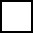 B.1.23. Oświadczam, że lokal mieszkalny, w którym realizowane jest przedsięwzięcie, jest ogrzewany wyłącznie przez źródło/a ciepła na paliwo stałe nie spełniające wymagań 5 klasy według normy przenoszącej normę europejską EN 303-5.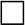 ZAKRES RZECZOWY PRZEDSIĘWZIĘCIAUwaga: do dofinansowania kwalifikują się koszty zgodne z załącznikiem nr 1 do Programu, poniesione nie wcześniej niż data podpisania umowy o dofinansowanie pomiędzy Beneficjentem a Gminą Miejską Tczew.Źródła ciepła, instalacje, wentylacja		 B.2.1.1Wnioskuję o udzielenie dotacji na następujące pozycje zakresu rzeczowego:Stolarka okienna i drzwiowa	       B.2.2.1 Wnioskuję o udzielenie dotacji na następujące pozycje zakresu rzeczowego:Dokumentacja	B.2.3.1 Wnioskuję o udzielenie dotacji na następujące pozycje zakresu rzeczowego:DOCHÓD WNIOSKODAWCY– DOTYCZY BENEFICJENTÓW UPRAWNIONYCH DO PODSTAWOWEGO POZIOMU DOFINANSOWANIA W ROZUMIENIU DEFINICJI PROGRAMU PRIORYTETOWEGO CZĘŚĆ 1 (do wypełnienia jeśli zaznaczono A.1.15)Oświadczam, że uzyskałem/am dochód roczny:Oświadczam, że powyższe dane są prawdziwe, pełne, a także, że zapoznałem się z warunkami udzielania dofinansowania i zobowiązuję się do udostępnienia dokumentów potwierdzających powyższe dane na żądanie upoważnionych podmiotów.– DOTYCZY BENEFICJENTÓW UPRAWNIONYCH DO PODWYŻSZONEGO POZIOMU DOFINANSOWANIA W ROZUMIENIU DEFINICJI PROGRAMU PRIORYTETOWEGO CZĘŚĆ 2 i 3 (do wypełnienia jeśli zaznaczono A.1.16)FINANSOWANIE PRZEDSIĘWZIĘCIAOŚWIADCZENIAOświadczenie o odpowiedzialności karnejOświadczam, że jest mi znana odpowiedzialność karna, w szczególności za złożenie podrobionego, przerobionego, poświadczającego nieprawdę albo nierzetelnego dokumentu albo złożenie nierzetelnego, pisemnego oświadczenia dotyczącego okoliczności mających istotne znaczenie dla uzyskania dofinansowania, wynikająca z art. 297 ustawy z dnia 6 czerwca 1997 roku - Kodeks karny.Oświadczenie o zgodności rodzaju budynku z ProgramemOświadczam, że niniejszym wnioskiem o dofinansowanie jest objęty wydzielony w budynku wielorodzinnym mieszkalnym zdefiniowanym w Programie lokal mieszkalny z wyodrębnioną księgą wieczystą.Oświadczenie o zapoznaniu się z niezbędną dokumentacją do złożenia wnioskuOświadczam, że zapoznałem się z dokumentami niezbędnymi do złożenia wniosku, w szczególności z Programem, Regulaminem naboru wniosków i instrukcją wypełniania wniosku o dofinansowanie oraz rozumiem i akceptuję zawarte w nich prawa i obowiązki.Oświadczenie dotyczące kontroliAkceptuję możliwość przeprowadzenia przez Narodowy Fundusz Ochrony Środowiska i Gospodarki Wodnej (NFOŚiGW), WFOŚIGW Gdańsk, Gminę Miejską Tczew lub osoby/podmioty wskazane przez NFOŚiGW/ WFOŚIGW Gdańsk lub Gminę Miejską Tczew, kontroli w trakcie realizacji przedsięwzięcia, a także w okresie trwałości przedsięwzięcia, w lokalu mieszkalnym objętym przedsięwzięciem.Oświadczenie o uniknięciu podwójnego dofinansowaniaOświadczam, że łączna kwota dofinansowania realizowanego przedsięwzięcia w ramach Programu ze wszystkich środków publicznych nie przekroczy 100% kosztów kwalifikowanych przedsięwzięcia.Oświadczenie o zobowiązaniach publicznoprawnych i cywilnoprawnychOświadczam, że wywiązuję się z ciążących na mnie zobowiązań publicznoprawnych i cywilnoprawnych na rzecz WFOŚIGW Gdańsk oraz NFOŚiGW i nie mam w stosunku do nich żadnych zaległości.Oświadczenie o zgodności realizacji przedsięwzięcia z przepisami prawa budowlanegoOświadczam, że jestem świadomy konieczności realizacji przedsięwzięcia zgodnie z przepisami prawa budowlanego, w szczególności uzyskania pozwolenia na budowę lub dokonania zgłoszenia robót nie wymagających pozwolenia na budowę, lub uzyskania pozwolenia konserwatora zabytków na prowadzenie robót budowlanych przy zabytku wpisanym do rejestru (jeśli dotyczy).Oświadczenie, że po zakończeniu przedsięwzięcia w lokalu mieszkalnym pozostaną w eksploatacji tylko źródła ciepła zgodne z wymaganiami ProgramuOświadczam, że po zakończeniu realizacji przedsięwzięcia w ramach Programu na potrzeby lokalu mieszkalnego objętego dofinansowaniem:nie będzie użytkowane źródło ciepła na paliwa stałe o klasie niższej niż 5 klasa według normy przenoszącej normę europejską EN 303-5,wszystkie użytkowane urządzenia służące do celów ogrzewania lub przygotowania ciepłej wody użytkowej (w tym kominki wykorzystywane na cele rekreacyjne) będą spełniać docelowe wymagania obowiązujących na terenie położenia lokalu objętego dofinansowaniem, aktów prawa miejscowego, w tym uchwał antysmogowych (rozumiane jako uchwały podjęte przez sejmik województwa w trybie art. 96 ustawy z dnia 27 kwietnia 2001 r. - Prawo ochrony środowiska).Oświadczenie, że zakres przedsięwzięcia jest zgodny z programem ochrony powietrza właściwym ze względu na usytuowanie lokalu mieszkalnegoOświadczam, że zakres przedsięwzięcia jest zgodny, na dzień złożenia wniosku o dofinansowanie, z programem ochrony powietrza w rozumieniu art. 91 ustawy z dnia 27 kwietnia 2001r. – Prawo ochrony środowiska, właściwym ze względu na usytuowanie lokalu mieszkalnego objętego dofinansowaniem.Oświadczenie dotyczące przetwarzania danych osobowych wnioskodawcyOświadczenia wnioskodawcy o posiadaniu zgód: współmałżonka, współwłaściciela/wszystkich współwłaścicieli lokalu mieszkalnego Oświadczam, że posiadam zgodę/zgody na przetwarzanie danych osobowych współmałżonka, współwłaściciela /wszystkich współwłaścicieli lokalu mieszkalnego oraz przekazałem im klauzulę informacyjną Administratora Danych Osobowych (jeśli dotyczy) Oświadczam, że posiadam zgodę/zgody współwłaściciela /wszystkich współwłaścicieli lokalu mieszkalnego na realizację przedsięwzięcia ujętego w niniejszym wniosku o dofinansowanie. (jeśli dotyczy) Oświadczenia wnioskodawcy o uprawnieniu do dokonywania zmian w lokalu Oświadczam, że jestem uprawniony do dokonywania zmian w lokalu mieszkalnym obejmujących wnioskowane przedsięwzięcie. Oświadczam, że jeśli prace będą realizowane poza lokalem mieszkalnym, uzyskam odpowiednie zgody.Oświadczenia wnioskodawcy o okresie trwałościOświadczam, że w okresie trwałości wynoszącym 5 lat od daty zakończenia przedsięwzięcia, Beneficjent końcowy nie dokona zmiany przeznaczenia lokalu, którego dotyczy wniosek o dofinansowanie z mieszkalnego na inny, nie zdemontuje urządzeń, instalacji oraz wyrobów budowlanych zakupionych i zainstalowanych w ramach dofinansowanego przedsięwzięcia , a także nie zainstaluje dodatkowych źródeł ciepła, niespełniających warunków Programu i wymagań technicznych określonych w załączniku nr 1 do Programu.INFORMACJA DLA OSÓB, KTÓRYCH DANE OSOBOWE SĄ PRZETWARZANE W PROGRAMIE PRIORYTETOWYMZgodnie z art. 13 Rozporządzenia Parlamentu Europejskiego i Rady (UE) 2016/679 z dnia 27 kwietnia 2016 r. w sprawie ochrony osób fizycznych w związku z przetwarzaniem danych osobowych i w sprawie swobodnego przepływu takich danych oraz uchylenia dyrektywy 95/46/WE (dalej: RODO) informuję, iż:Administratorem danych osobowych jest Gmina Miejska TczewInspektorem ochrony danych jest Agnieszka Przyłucka - Śmietanka, z którym można się skontaktować w sprawie ochrony danych osobowych drogą elektroniczną: inspektor@um.tczew.plPani/Pana dane osobowe będą przetwarzane w celu realizacji zadań związanych z rozpatrzeniem wniosku o dofinansowanie, zawarcia i realizacji umowy, a także dla dochodzenia roszczeń lub obrony przed roszczeniami wynikającymi z przepisów prawa, jeśli takie się pojawią, zgodnie z art. 6 ust. 1 lit. a) (tzn. osoba, której dane dotyczą wyraziła zgodę), lit. b) (tzn. przetwarzanie jest niezbędne do wykonania umowy, której Pani/Pan jest stroną) oraz w przypadku uzyskania dotacji lit. c) (tzn. przetwarzanie jest niezbędne do wypełnienia obowiązku prawnego, który ciąży na administratorze danych jak np. obowiązek archiwizacyjny) i lit. f) (tzn. przetwarzanie jest niezbędne do ustalenia, dochodzenia lub obrony roszczeń) lub art.9 ust. 2 lit a (tzn. osoba, której dane dotyczą wyraziła zgodę) RODO.Pani/Pana dane osobowe będą przetwarzane przez okres realizacji zadań, o których mowa w pkt 2. Okres przechowywania danych może zostać każdorazowo przedłużony w celu ustalenia, wykonania lub obrony roszczeń albo o okres wymagany lub dozwolony przez obowiązujące prawo, w tym potrzebny do przeprowadzenia archiwizacji.Posiada Pani/Pan prawo dostępu do treści swoich danych oraz prawo ich sprostowania, usunięcia, ograniczenia przetwarzania, prawo do przenoszenia danych, prawo wniesienia sprzeciwu, prawo do cofnięcia zgody na ich przetwarzanie w dowolnym momencie bez wpływu na zgodność z prawem przetwarzania, którego dokonano na podstawie zgody wyrażonej przed jej cofnięciem.Ma Pani/Pan prawo wniesienia skargi do organu nadzorczego, którym jest Prezes Urzędu Ochrony Danych Osobowych, gdy uzna Pani/Pan, iż przetwarzanie danych osobowych Pani/Pana dotyczących narusza przepisy RODO.Podanie przez Panią/Pana danych osobowych jest dobrowolne, ale niezbędne w celu realizacji zadań związanych z rozpatrzeniem wniosku o dofinansowanie oraz zawarcia i realizacji umowy.Odbiorcami Pani/Pana danych osobowych będą te podmioty, którym administrator danych osobowych, ma obowiązek przekazywać dane na gruncie obowiązujących przepisów prawa oraz podmioty przetwarzające dane osobowe na zlecenie administratora danych osobowych, w związku z wykonywaniem powierzonego im zadania w drodze zawartej umowy lub porozumienia, m.in. dostawcy IT.Oświadczenie wnioskodawcy o wyrażeniu zgody bądź odmowie wyrażenia zgody na doręczanie korespondencji z Gminy Miejskiej Tczew za pośrednictwem poczty elektronicznejWYMAGANE ZAŁĄCZNIKI DOŁĄCZONE DO WNIOSKUZaświadczenie wydane zgodnie z art. 411 ust. 10g ustawy – Prawo ochrony środowiska, przez organ właściwy ze względu na adres zamieszkania wnioskodawcy, nie wcześniej niż 3 miesiące przed datą złożenia wniosku o dofinansowanie, wskazująceprzeciętny miesięczny dochód na jednego członka gospodarstwa domowego wnioskodawcy . (jeżeli zaznaczono A.1.16)Załącznik zawierający oświadczenia (jeśli zaznaczono A.1.11 lub A.1.14):Współwłaściciela/wszystkich współwłaścicieli o wyrażeniu zgody na realizację przedsięwzięcia ujętego wniniejszym wniosku o dofinansowanie (jeśli lokal mieszkalny jest objęty współwłasnością).Współmałżonka o wyrażeniu zgody na zaciągnięcie zobowiązań (jeśli wnioskodawca posiada ustawową wspólność majątkową).-------------------------[data, podpis Beneficjenta]Wypełnia Gmina Miejska TczewWypełnia Gmina Miejska TczewData złożenia wnioskuNr sprawy1.3.Nr wniosku2. Złożenie wniosku           Korekta wniosku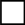 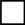 Wniosek dla osoby fizycznejo dofinansowanie w ramach programu priorytetowegoCiepłe mieszkanie na terenie Gminy Miejskiej TczewPrzed przystąpieniem do wypełnienia wniosku należy zapoznać się z Regulaminem naboru oraz Instrukcją wypełniania wniosku.Dane ogólneDane ogólneDane ogólneDane ogólneNazwiskoA.1.1ImięA.1.2PESELA.1.3NIPA.1.4Telefon kontaktowyA.1.5e-mailA.1.6Informacja o współmałżonkuInformacja o współmałżonkuPozostaję w związku małżeńskim A.1.7Pozostaję w związku małżeńskim A.1.7Nie pozostaję w związku małżeńskim A.1.8Nie pozostaję w związku małżeńskim A.1.8Nie pozostaję w związku małżeńskim A.1.8Imię i nazwisko 
współmałżonkaA.1.9PESEL współmałżonkaA.1.10Pozostaję w ustawowej wspólności majątkowej A.1.11Pozostaję w ustawowej wspólności majątkowej A.1.11Posiadam rozdzielność majątkową ze współmałżonką/iem A.1.12Posiadam rozdzielność majątkową ze współmałżonką/iem A.1.12Posiadam rozdzielność majątkową ze współmałżonką/iem A.1.12c)	Status Wnioskodawcyc)	Status WnioskodawcyJestem WŁAŚCICIELEM lokalu mieszkalnego zwyodrębnioną księgą wieczystą w budynku mieszkalnymobejmującym od 3 do 20 lokali mieszkalnych A.1.13Jestem WSPÓŁWŁAŚCICIELEM lokalu mieszkalnego zwyodrębnioną księgą wieczystą w budynku mieszkalnym obejmującym od 3 do 20 lokali mieszkalnych	A.1.14Jestem Wnioskodawcą uprawnionym doPODSTAWOWEGO poziomu dofinansowania(zgodnie z Częścią 1 Programu) A.1.15Jestem Wnioskodawcą uprawnionym doPODWYŻSZONEGO poziomu dofinansowania (zgodnie z Częścią 2 i 3 Programu)A.1.16d)	Adres zamieszkaniad)	Adres zamieszkaniad)	Adres zamieszkaniad)	Adres zamieszkaniaKrajA.1.17WojewództwoA.1.18PowiatA.1.19GminaA.1.20MiejscowośćA.1.21UlicaA.1.22Nr domu/lokaluA.1.23Kod pocztowyA.1.24PocztaA.1.25Adres do korespondencji w Polsce (wypełnić gdy inny niż adres zamieszkania)Adres do korespondencji w Polsce (wypełnić gdy inny niż adres zamieszkania)Adres do korespondencji w Polsce (wypełnić gdy inny niż adres zamieszkania)Adres do korespondencji w Polsce (wypełnić gdy inny niż adres zamieszkania)Adres do korespondencji inny niż adres zamieszkania A.1.26Adres do korespondencji inny niż adres zamieszkania A.1.26Adres do korespondencji inny niż adres zamieszkania A.1.26Adres do korespondencji inny niż adres zamieszkania A.1.26WojewództwoA.1.27PowiatA.1.28GminaA.1.29MiejscowośćA.1.30UlicaA.1.31Nr domu/lokaluA.1.32Kod pocztowyA.1.33PocztaA.1.34Adres lokalu mieszkalnegoAdres lokalu mieszkalnegoAdres lokalu mieszkalnegoAdres lokalu mieszkalnegoAdres taki sam jak adres zamieszkaniaB.1.1Adres taki sam jak adres zamieszkaniaB.1.1Adres taki sam jak adres zamieszkaniaB.1.1Adres taki sam jak adres zamieszkaniaB.1.1WojewództwoB.1.2	POMORSKIEPowiatB.1.3	TCZEWSKIGminaB.1.4	MIEJSKA TCZEWMiejscowośćB.1.5             TCZEWUlicaB.1.6Nr domu/lokaluB.1.7Kod pocztowyB.1.8      83-110PocztaB.1.9         TCZEWNumer księgiwieczystej lokaluB.1.10B.1.10Numer działki (zgodnie z danymiewidencji gruntów i budynków)B.1.11Rok wystąpienia o zgodę nabudowę/zgłoszenia budowy Rok wystąpienia o zgodę nabudowę/zgłoszenia budowy B.1.12Łączna liczba lokali w budynku (3-20)B.1.13Powierzchnia całkowita lokalu mieszkalnego[m2]Powierzchnia całkowita lokalu mieszkalnego[m2]B.1.14w lokalu mieszkalnym prowadzona jest działalność gospodarcza w rozumieniu ProgramuB.1.15w lokalu mieszkalnym prowadzona jest działalność gospodarcza w rozumieniu ProgramuB.1.15w lokalu mieszkalnym prowadzona jest działalność gospodarcza w rozumieniu ProgramuB.1.15w lokalu mieszkalnym prowadzona jest działalność gospodarcza w rozumieniu ProgramuB.1.15Powierzchnia wykorzystywana naprowadzenie działalności gospodarczej [m2]B.1.16Liczba miesięcy w roku wykorzystania powierzchni na prowadzenie działalnościgospodarczejB.1.17powierzchnia całkowita wykorzystywana na prowadzenie działalności gospodarczejB.1.18W ramach przedsięwzięcia zostanie zlikwidowane dotychczasowe źródło ciepła na paliwo stałeTAK B.1.19    NIE B.1.20Łączna liczba źródeł ciepła na paliwo stałe podlegających likwidacjiŁączna liczba źródeł ciepła na paliwo stałe podlegających likwidacjiB.1.21Dotyczy(zaznaczyć właściwe)Dotyczy(zaznaczyć właściwe)Koszty kwalifikowaneKwota kosztów kwalifikowanych (w PLN)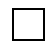 B.2.1.2Pompa ciepła powietrze/wodaB.2.1.3Zakup/montaż pompy ciepła typu powietrze/woda z osprzętem,zbiornikiem akumulacyjnym/buforowym, zbiornikiem cwu z osprzętem.B.2.1.3B.2.1.4Pompa ciepła powietrze/powietrzeB.2.1.5Zakup/montaż pompy ciepła typu powietrze/powietrze z osprzętem.B.2.1.5B.2.1.6Kocioł na pellet drzewny o podwyższonym standardzieB.2.1.7Zakup / montaż kotła na pellet drzewny z automatycznym sposobem podawania paliwa, o obniżonej emisyjności cząstek stałych o wartości ≤ 20 mg/m3 (w odniesieniu do suchych spalin w temp. 0°C, 1 013 mbar przy O2=10%) z osprzętem, armaturą zabezpieczającą i regulującą, układem doprowadzenia powietrza i odprowadzenia spalin, zbiornikiem akumulacyjnym / buforowym, zbiornikiem cwu z osprzętem.B.2.1.7B.2.1.8Kocioł gazowy kondensacyjnyB.2.1.9Zakup/montaż kotła gazowego kondensacyjnego z osprzętem, sterowaniem, armaturą zabezpieczającą i regulującą, układem doprowadzenia powietrza i odprowadzenia spalin, zbiornikiemakumulacyjnym/buforowym, zbiornikiem cwu z osprzętem, instalacja prowadząca od przyłącza do kotła (od zbiornika na gaz do kotła). B.2.1.9B.2.1.10Ogrzewanie elektryczneB.2.1.11Zakup/montaż urządzenia grzewczego elektrycznego (innego niż pompa ciepła), lub zespołu urządzeń grzewczych elektrycznych, materiałów instalacyjnych wchodzących w skład systemu ogrzewania elektrycznego, zbiornika akumulacyjnego/buforowego, zbiornika cwu z osprzętem.B.2.1.11B.2.1.12Instalacja centralnego ogrzewania orazInstalacja ciepłej wody użytkowejB.2.1.13Zakup/montaż materiałów instalacyjnych i urządzeń wchodzących w skład instalacji centralnego ogrzewania, wykonanie równoważenia hydraulicznego instalacji grzewczej. Zakup/montaż materiałów instalacyjnych i urządzeń wchodzących w skład instalacji przygotowania ciepłej wody użytkowej.B.2.1.13B.2.1.14Podłączenie lokalu do efektywnego źródła ciepła w budynkuB.2.1.15Zakup/montaż materiałów instalacyjnych i urządzeń wchodzących w skład instalacji centralnego ogrzewania i ciepłej wody użytkowejpomiędzy źródłem ciepła w budynku a lokalem mieszkalnym.B.2.1.15B.2.1.16Wentylacja mechaniczna z odzyskiem ciepłaB.2.1.17Zakup/montaż materiałów instalacyjnych składających się na system wentylacji mechanicznej z odzyskiem ciepła (wentylacja z centraląwentylacyjną, rekuperatory ścienne).B.2.1.17SumaSumaSumaB.2.1.18Dotyczy(zaznaczyć właściwe)Dotyczy(zaznaczyć właściwe)Koszty kwalifikowaneKwota kosztów kwalifikowanych (w PLN)B.2.2.2Stolarka okiennaB.2.2.3Zakup/montaż stolarki okiennej w tym okna/drzwi balkonowe, okna połaciowe, powierzchnie przezroczyste nieotwieralnewraz z systemami montażowymi. Zakup i montaż materiałów budowlanych w celu przeprowadzenia niezbędnych prac towarzyszących.B.2.2.3B.2.2.4Stolarka drzwiowaB.2.2.5Zakup/montaż stolarki drzwiowej w tym drzwi oddzielających lokal od przestrzeni nieogrzewanej (zawiera również demontaż). Zakup i montaż materiałów budowlanych w celu przeprowadzenia niezbędnych prac towarzyszących.B.2.2.5SumaSumaSumaB.2.2.6Dotyczy(zaznaczyć właściwe)Dotyczy(zaznaczyć właściwe)Koszty kwalifikowaneKwota kosztów kwalifikowanych (w PLN)B.2.3.2Dokumentacja projektowaB.2.3.3Koszt wykonania branżowej dokumentacji projektowej dotyczącej:modernizacji instalacji wewnętrznej c.o. lub c.w.u.,wymiany źródła ciepła,wentylacji mechanicznej z odzyskiem ciepłapod warunkiem, że prace będące przedmiotem dokumentacji, zostaną zrealizowane w ramach złożonego wniosku o dofinansowanie przedsięwzięcia, nie później, niż do dnia zakończenia realizacji wnioskowanego przedsięwzięcia.B.2.3.3SumaSumaSumaB.2.3.4C.1.1.stanowiący podstawę obliczenia podatku, wykazany w ostatnio złożonym zeznaniu podatkowym zgodnie z ustawą o podatku dochodowym od osób fizycznychC.1.1.stanowiący podstawę obliczenia podatku, wykazany w ostatnio złożonym zeznaniu podatkowym zgodnie z ustawą o podatku dochodowym od osób fizycznychC.1.1.stanowiący podstawę obliczenia podatku, wykazany w ostatnio złożonym zeznaniu podatkowym zgodnie z ustawą o podatku dochodowym od osób fizycznychC.1.1.stanowiący podstawę obliczenia podatku, wykazany w ostatnio złożonym zeznaniu podatkowym zgodnie z ustawą o podatku dochodowym od osób fizycznychC.1.1.stanowiący podstawę obliczenia podatku, wykazany w ostatnio złożonym zeznaniu podatkowym zgodnie z ustawą o podatku dochodowym od osób fizycznychC.1.1.stanowiący podstawę obliczenia podatku, wykazany w ostatnio złożonym zeznaniu podatkowym zgodnie z ustawą o podatku dochodowym od osób fizycznychWartość dochoduC.1.2C.1.2C.1.2C.1.2Rodzaj PITC.1.3C.1.3Za rokC.1.4C.1.5    Ustalonyzgodnie z wartościami określonymi w załączniku do obwieszczenia ministra właściwego do spraw rodziny w sprawie wysokości dochodu za dany rok z działalności podlegającej opodatkowaniu na podstawie przepisów o zryczałtowanym podatku        dochodowym od niektórych przychodów osiąganych przez osoby fizyczne, obowiązującego na dzień złożenia wniosku orazna podstawie dokumentów potwierdzających wysokość uzyskanego dochodu, zawierających informacje o wysokości przychodu i stawce podatku lub wysokości opłaconego podatku dochodowego w roku wskazanym w powyższym obwieszczeniu ministraC.1.5    Ustalonyzgodnie z wartościami określonymi w załączniku do obwieszczenia ministra właściwego do spraw rodziny w sprawie wysokości dochodu za dany rok z działalności podlegającej opodatkowaniu na podstawie przepisów o zryczałtowanym podatku        dochodowym od niektórych przychodów osiąganych przez osoby fizyczne, obowiązującego na dzień złożenia wniosku orazna podstawie dokumentów potwierdzających wysokość uzyskanego dochodu, zawierających informacje o wysokości przychodu i stawce podatku lub wysokości opłaconego podatku dochodowego w roku wskazanym w powyższym obwieszczeniu ministraC.1.5    Ustalonyzgodnie z wartościami określonymi w załączniku do obwieszczenia ministra właściwego do spraw rodziny w sprawie wysokości dochodu za dany rok z działalności podlegającej opodatkowaniu na podstawie przepisów o zryczałtowanym podatku        dochodowym od niektórych przychodów osiąganych przez osoby fizyczne, obowiązującego na dzień złożenia wniosku orazna podstawie dokumentów potwierdzających wysokość uzyskanego dochodu, zawierających informacje o wysokości przychodu i stawce podatku lub wysokości opłaconego podatku dochodowego w roku wskazanym w powyższym obwieszczeniu ministraC.1.5    Ustalonyzgodnie z wartościami określonymi w załączniku do obwieszczenia ministra właściwego do spraw rodziny w sprawie wysokości dochodu za dany rok z działalności podlegającej opodatkowaniu na podstawie przepisów o zryczałtowanym podatku        dochodowym od niektórych przychodów osiąganych przez osoby fizyczne, obowiązującego na dzień złożenia wniosku orazna podstawie dokumentów potwierdzających wysokość uzyskanego dochodu, zawierających informacje o wysokości przychodu i stawce podatku lub wysokości opłaconego podatku dochodowego w roku wskazanym w powyższym obwieszczeniu ministraC.1.5    Ustalonyzgodnie z wartościami określonymi w załączniku do obwieszczenia ministra właściwego do spraw rodziny w sprawie wysokości dochodu za dany rok z działalności podlegającej opodatkowaniu na podstawie przepisów o zryczałtowanym podatku        dochodowym od niektórych przychodów osiąganych przez osoby fizyczne, obowiązującego na dzień złożenia wniosku orazna podstawie dokumentów potwierdzających wysokość uzyskanego dochodu, zawierających informacje o wysokości przychodu i stawce podatku lub wysokości opłaconego podatku dochodowego w roku wskazanym w powyższym obwieszczeniu ministraC.1.5    Ustalonyzgodnie z wartościami określonymi w załączniku do obwieszczenia ministra właściwego do spraw rodziny w sprawie wysokości dochodu za dany rok z działalności podlegającej opodatkowaniu na podstawie przepisów o zryczałtowanym podatku        dochodowym od niektórych przychodów osiąganych przez osoby fizyczne, obowiązującego na dzień złożenia wniosku orazna podstawie dokumentów potwierdzających wysokość uzyskanego dochodu, zawierających informacje o wysokości przychodu i stawce podatku lub wysokości opłaconego podatku dochodowego w roku wskazanym w powyższym obwieszczeniu ministraWartość dochoduC.1.6C.1.6C.1.6C.1.6Rodzaj PITC.1.7C.1.7Za rokC.1.8Wysokość zapłaconego podatku [dla PIT-16]Wysokość zapłaconego podatku [dla PIT-16]C.1.9Wysokość przychodów ogółem (dla PIT-28)Wysokość przychodów ogółem (dla PIT-28)C.1.10Stawka podatku PIT 28C.1.11C.1.12     z tytułu prowadzenia gospodarstwa rolnego, przyjmując, że z 1 ha przeliczeniowego uzyskuje się dochód roczny w wysokości         dochodu ogłaszanego corocznie, w drodze obwieszczenia Prezesa Głównego Urzędu Statystycznego na podstawie ustawy o            podatku rolnym obowiązującego na dzień złożenia wnioskuC.1.12     z tytułu prowadzenia gospodarstwa rolnego, przyjmując, że z 1 ha przeliczeniowego uzyskuje się dochód roczny w wysokości         dochodu ogłaszanego corocznie, w drodze obwieszczenia Prezesa Głównego Urzędu Statystycznego na podstawie ustawy o            podatku rolnym obowiązującego na dzień złożenia wnioskuC.1.12     z tytułu prowadzenia gospodarstwa rolnego, przyjmując, że z 1 ha przeliczeniowego uzyskuje się dochód roczny w wysokości         dochodu ogłaszanego corocznie, w drodze obwieszczenia Prezesa Głównego Urzędu Statystycznego na podstawie ustawy o            podatku rolnym obowiązującego na dzień złożenia wnioskuC.1.12     z tytułu prowadzenia gospodarstwa rolnego, przyjmując, że z 1 ha przeliczeniowego uzyskuje się dochód roczny w wysokości         dochodu ogłaszanego corocznie, w drodze obwieszczenia Prezesa Głównego Urzędu Statystycznego na podstawie ustawy o            podatku rolnym obowiązującego na dzień złożenia wnioskuC.1.12     z tytułu prowadzenia gospodarstwa rolnego, przyjmując, że z 1 ha przeliczeniowego uzyskuje się dochód roczny w wysokości         dochodu ogłaszanego corocznie, w drodze obwieszczenia Prezesa Głównego Urzędu Statystycznego na podstawie ustawy o            podatku rolnym obowiązującego na dzień złożenia wnioskuC.1.12     z tytułu prowadzenia gospodarstwa rolnego, przyjmując, że z 1 ha przeliczeniowego uzyskuje się dochód roczny w wysokości         dochodu ogłaszanego corocznie, w drodze obwieszczenia Prezesa Głównego Urzędu Statystycznego na podstawie ustawy o            podatku rolnym obowiązującego na dzień złożenia wnioskuWartość dochoduC.1.13C.1.13C.1.13C.1.13Liczba ha przeliczeniowych (Użytkirolne)C.1.14C.1.14Dochód wg GUSC.1.15C.1.16niepodlegający opodatkowaniu na podstawie przepisów o podatku dochodowym od osób fizycznych i mieszczący się pod względem rodzaju w katalogu zawartym w art.3 lit. c) ustawy o świadczeniach rodzinnych, osiągnięty w roku kalendarzowym poprzedzającym rok złożenia wniosku o dofinansowanie, wykazany w odpowiednim dokumencieC.1.16niepodlegający opodatkowaniu na podstawie przepisów o podatku dochodowym od osób fizycznych i mieszczący się pod względem rodzaju w katalogu zawartym w art.3 lit. c) ustawy o świadczeniach rodzinnych, osiągnięty w roku kalendarzowym poprzedzającym rok złożenia wniosku o dofinansowanie, wykazany w odpowiednim dokumencieC.1.16niepodlegający opodatkowaniu na podstawie przepisów o podatku dochodowym od osób fizycznych i mieszczący się pod względem rodzaju w katalogu zawartym w art.3 lit. c) ustawy o świadczeniach rodzinnych, osiągnięty w roku kalendarzowym poprzedzającym rok złożenia wniosku o dofinansowanie, wykazany w odpowiednim dokumencieC.1.16niepodlegający opodatkowaniu na podstawie przepisów o podatku dochodowym od osób fizycznych i mieszczący się pod względem rodzaju w katalogu zawartym w art.3 lit. c) ustawy o świadczeniach rodzinnych, osiągnięty w roku kalendarzowym poprzedzającym rok złożenia wniosku o dofinansowanie, wykazany w odpowiednim dokumencieC.1.16niepodlegający opodatkowaniu na podstawie przepisów o podatku dochodowym od osób fizycznych i mieszczący się pod względem rodzaju w katalogu zawartym w art.3 lit. c) ustawy o świadczeniach rodzinnych, osiągnięty w roku kalendarzowym poprzedzającym rok złożenia wniosku o dofinansowanie, wykazany w odpowiednim dokumencieC.1.16niepodlegający opodatkowaniu na podstawie przepisów o podatku dochodowym od osób fizycznych i mieszczący się pod względem rodzaju w katalogu zawartym w art.3 lit. c) ustawy o świadczeniach rodzinnych, osiągnięty w roku kalendarzowym poprzedzającym rok złożenia wniosku o dofinansowanie, wykazany w odpowiednim dokumencieWartość dochoduC.1.17C.1.17C.1.17C.1.17Rodzaj dochoduC.1.18C.1.18Za rokC.1.19Łącznie uzyskane przeze mnie dochody z powyższych źródeł wynosząŁącznie uzyskane przeze mnie dochody z powyższych źródeł wynosząŁącznie uzyskane przeze mnie dochody z powyższych źródeł wynosząŁącznie uzyskane przeze mnie dochody z powyższych źródeł wynosząC.1.20C.1.20C.2.1Oświadczam, że jestem uprawniony do uzyskania podwyższonego poziomu dofinansowania oraz dołączam do wniosku zaświadczenie potwierdzające przeciętny miesięczny dochód na jednego członka mojego gospodarstwa domowego, wydane przez właściwy organ.Oświadczam, że jestem uprawniony do uzyskania podwyższonego poziomu dofinansowania oraz dołączam do wniosku zaświadczenie potwierdzające przeciętny miesięczny dochód na jednego członka mojego gospodarstwa domowego, wydane przez właściwy organ.C.2.2Oświadczam, że:nie prowadzę pozarolniczej działalności gospodarczej alboprowadzę pozarolniczej działalności gospodarczą i mój roczny przychód, z tego tytułu za rok kalendarzowy, za który ustalony został przeciętny miesięczny dochód wskazany w załączonym do wniosku. zaświadczeniu, nie przekroczył trzydziestokrotności kwoty minimalnego wynagrodzenia za pracę określonego w rozporządzeniu Rady Ministrów obowiązującym w grudniu roku poprzedzającego rok złożenia wniosku o dofinansowanie .Oświadczam, że:nie prowadzę pozarolniczej działalności gospodarczej alboprowadzę pozarolniczej działalności gospodarczą i mój roczny przychód, z tego tytułu za rok kalendarzowy, za który ustalony został przeciętny miesięczny dochód wskazany w załączonym do wniosku. zaświadczeniu, nie przekroczył trzydziestokrotności kwoty minimalnego wynagrodzenia za pracę określonego w rozporządzeniu Rady Ministrów obowiązującym w grudniu roku poprzedzającego rok złożenia wniosku o dofinansowanie .C.2.2Wartość rocznego przychodu, o którym mowa powyżej z tytułu prowadzenia pozarolniczej działalności gospodarczej wynosi:C.2.3Przeciętny miesięczny dochód na jednego członka gospodarstwa domowego WnioskodawcyC.2.4Suma kosztów kwalifikowanych przedsięwzięcia wyliczona z tabel z pkt. B.2.1-B.2.3D.1Suma dotacji wyliczonej w tabelach z pkt. B.2.1-B.2.3D.2Dopuszczalna kwota dotacji wynikająca z rodzaju przedsięwzięciaD.3Wnioskowana dotacja do kwoty (z uwzględnieniem pomniejszenia z tytułuprowadzenia działalności gospodarczej)D.4E.0Wyrażam zgodę na udostępnienie moich danych osobowych Gminie Miejskiej Tczew, które będą przetwarzane ze względu na udzielenie dofinansowania przedsięwzięcia w ramach Programu Ciepłe mieszkanie na terenie na terenie Gminy Miejskiej Tczew.Wyrażam zgodęE.3Nie wyrażam zgodyE.4na doręczanie korespondencji z Gminy Miejskiej Tczew za pośrednictwem poczty elektronicznej, na adres e-mail wskazany we wniosku o dofinansowani w polu A.1.6.na doręczanie korespondencji z Gminy Miejskiej Tczew za pośrednictwem poczty elektronicznej, na adres e-mail wskazany we wniosku o dofinansowani w polu A.1.6.Numer zaświadczenia o dochodach(jeśli zaznaczono A.1.16)F.1.1Data wydania zaświadczenia o dochodach(jeśli zaznaczono A.1.16)F.1.2